Presseinformation WKO - Saison 2022/23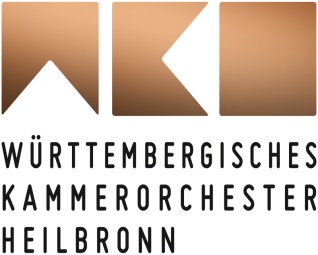 Klassik unterm SternenhimmelEine musikalisch-visuelle Himmelsreise mit dem WKOHeilbronn, 05.10.2022Mit der Produktion „Die Sterne in den vier Jahreszeiten“ laden das Württembergische Kammerorchester Heilbronn und die experimenta ab 13. Oktober 2022 zu einer musikalischen Reise der besonderen Art ein. Im Science Dome trifft die Musik von Antonio Vivaldi auf den projizierten Sternenhimmel im Wandel der Jahreszeiten. Musikalische Leiterin und Solistin zugleich ist die renommierte Geigerin Lena Neudauer.Zum Programm Eine außergewöhnliche Reise durch Frühling, Sommer, Herbst und Winter können Besucherinnen und Besucher am 13. und 14. Oktober 2022 sowie am 8. Dezember 2022 und 12. Januar 2023 in der experimenta erleben. Während das WKO Antonio Vivaldis bekanntestes Werk „Die Vier Jahreszeiten“ spielt, gibt es auf der 726 Quadratmeter großen Kuppel des Science Dome den Sternenhimmel im Wandel der Jahreszeiten zu bestaunen. 
Seinen ersten Auftritt in der experimenta hatte das WKO im Dezember 2020 während des Corona-Lockdowns im Rahmen einer TV-Produktion des deutsch-französischen Senders arte mit Werken von Johann Sebastian Bach. Es folgte im Mai 2021 das Videoprojekt „Science meets Classic“, worin Naturwissenschaften und die Musik von Ludwig van Beethoven aufeinandertrafen. In der aktuellen Produktion „Die Sterne in den vier Jahreszeiten“ erlebt das Publikum nun live vor Ort das Beste aus zwei Welten. Musikalisch untermalt vom WKO, ziehen die Sternenkonstellationen am Nachthimmel auf der Kuppel des Science Dome durch das Kalenderjahr. Gegen Ende des Konzerts erfahren die Zuschauerinnen und Zuschauer schließlich, was es mit einem „Analemma“ auf sich hat.Donnerstag, 13.10.2022Freitag, 14.10.2022Donnerstag, 08.12.2022Donnerstag, 12.01.2023Beginn jeweils 20.00 Uhr im Science Dome, experimenta
ProgrammAntonio Vivaldi 
Die Vier Jahreszeiten 
Lena Neudauer Violine und Leitung
Württembergisches Kammerorchester HeilbronnBitte beachten Sie die aktuelle Verordnung 
des Landes Baden-Württemberg zu Konzertbesuchen:www.baden-wuerttemberg.de/de/service/aktuelle-infos-zu-corona/aktuelle-corona-verordnung-des-landes-baden-wuerttemberg/Der Eintritt für „Die Sterne in den vier Jahreszeiten“ kostet für Erwachsene 16,00 Euro und ermäßigt 12,00 Euro. Karten gibt es online im Ticketshop der experimenta:https://www.experimenta.science/besuchen/veranstaltungskalender/die-sterne-in-den-vier-jahreszeiten/Biografie Lena NeudauerLena Neudauer studierte Violine bei Christoph Poppen sowie Helmut und Thomas Zehetmair. Sie gewann mit 15 Jahren den Leopold-Mozart-Wettbewerb in Augsburg und ist seither bei vielen namhaften Orchestern zu Gast. Im Mai 2010 erschien ihre Debüt-CD bei Hänssler Classic, die den International Cassical Music Award (ICMA) gewann. Lena Neudauer wurde 2010 als Professorin an die Hochschule für Musik Saar berufen. Seit Herbst 2016 hat sie eine Professur an der Hochschule für Musik und Theater München inne. Lena Neudauers ausführliche Biografie finden Sie hier:https://www.lena-neudauer.de/biografie